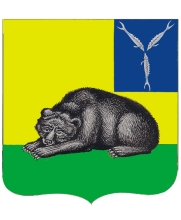 ВОЛЬСКОЕ МУНИЦИПАЛЬНОЕ СОБРАНИЕВОЛЬСКОГО МУНИЦИПАЛЬНОГО РАЙОНАСАРАТОВСКОЙ ОБЛАСТИ
РЕШЕНИЕот 24.03.2022 г.                            № 87/546-2022                                 г. ВольскОб утверждении кандидатов для занесения на Доску Почета Вольского муниципального районаВ целях общественного признания и ознаменования особых заслуг трудовых коллективов предприятий, учреждений, организаций, иных объединений, граждан в социально-экономическом развитии Вольского муниципального района, многодетных семей, имеющих достижения в воспитании, заслуги в сохранении и укреплении семейных традиций, в соответствии  с решением Вольского муниципального Собрания № 4/30-204 от 16.05.2013 года «Об утверждении Положения «О Доске Почета Вольского муниципального района», на основании ст.19 Устава Вольского муниципального района, Вольское муниципальное Собрание РЕШИЛО:1.  Утвердить список кандидатов для занесения на Доску Почета Вольского муниципального района (Приложение).2. Контроль за исполнением настоящего решения возложить на главу Вольского муниципального района.3.  Настоящее решение вступает в силу с момента его принятия и подлежит официальному опубликованию.Председатель Вольскогомуниципального Собрания                                                            О.А. Кирсанова                                                                                    Приложение к решению Вольского           муниципального Собрания                       от 24.03.2022 г. № 87/546-2022                                           Список кандидатов для занесения на Доску Почета Вольского муниципального районаВерно:Начальник  отделамуниципального Собрания                                                            К.В. Демидова№ п/пФИО (наименование юридического лица)         Должность, место работы для физ.лиц1.Анзиряев Виктор ПетровичТренер по лыжным гонкам МУ «Спортивная школа» ВМР, руководитель Центра тестирования Всероссийского физкультурно-спортивного комплекса «Готов к труду и обороне»  2.Аристова Клавдия Константиновна  Старейшая участница Великой Отечественной войны Вольского района3.Васильев Николай АлексеевичЗаведующий кафедрой (бухгалтерского учета и автоматизации) ВВИМО, полковник в отставке «Заслуженный военный специалист»4.Джлавян Папик АзатовичГлавный инженер ООО «Дорстрой»  5.Бурмистрова Наталья ГеннадьевнаСпециалист по реабилитационной работе   в ГБУ СО СРЦ «Волжанка»6.Еленков Алексей Владимирович Руководитель Службы по охране труда и промышленной безопасности ООО «ХОЛСИМ (Рус).7.Ефимов Игорь НиколаевичНачальник 22 научно-исследовательского испытательного отдела «33 ЦНИИИ» МО РФ, полковник8.Кандыбин Николай Николаевич  Глава крестьянского (фермерского) хозяйства9.Канина Татьяна Павловна Врач-терапевт участкового поликлиники №4 ГУЗ СО «Вольская РБ»10.Коновалова Виктория Сергеевна  Заместитель  директора по воспитательной работе МОУ ВМР «Средняя общеобразовательная школа № 4 имени Героя Советского Союза В.П.Трубаченко г. Вольска Саратовской области»11.Марянян Артур АндрониковичОбучающийся МУ «Спортивная школа» ВМР отделения «Киокусинкай»12.Мкртычян Роман Сейранович  Глава Нижнечернавского муниципального образования.13.Найденов Олег ИгоревичГлавный энергетик ООО «Автотрасса»14.Савульчик Александр СтепановичВодитель погрузчика МУП «Дорожник»15.Талалихин Денис Сергеевич  Заместитель начальника отдела уголовного розыска МО МВД России «Вольский», майор полиции 16.Фатуева Оксана НиколаевнаСтаршая медицинская сестра дневного стационара поликлиники №3.17.Чечеткина Анна Николаевна Преподаватель филиала ГПОУ «Саратовский областной колледж искусств» в г. Вольске 18.Чубарых Татьяна ЕвгеньевнаЗаместитель директора по учебной работе ГАПОУ СО «Вольский педагогический колледж им. Ф.И.Панферова»19.Ханбиков  Борис Александрович Водитель ООО «Железобетон»20.«Народный коллектив» фольклорного чувашского ансамбля  «Пилеш» Дом культуры села Калмантай - структурное подразделение муниципального учреждения культуры  «Централизованная клубная система» ВМР